Disney/Superhero MashupCombine any Disney or Pixar character with the super powers you just know he/she deserves. You pick the character and the power. Be creative and have fun!This is your final Photoshop Project!  Utilize the different skills that you have learned so far in the course to put together an awesome final project!  Check out different tutorials online if you want to add in some advanced skills.  You will be evaluated on the complexity and creativity of your project.  You must go beyond just basic layering and editing/erasing of pictures.  Feel free to add in any text or other items to create your final image.Rubric will be uploaded to site soon.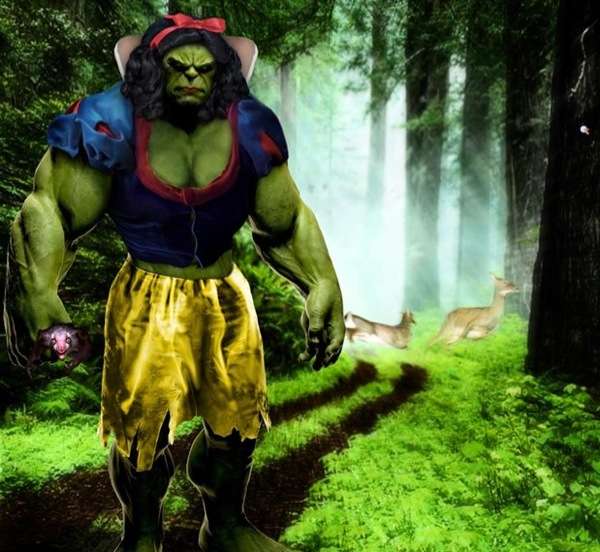 